				protocolo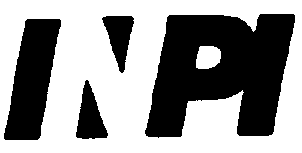 PEDIDO DE REGISTRO DE MARCAApresentação		Natureza     1 - Nominativa				1 - De Produto2 - Mista				2 - De Serviço3 - Figurativa 				3 - Coletiva4 - Tridimensional			4 - Certificação											         EtiquetaMarca Nominativa ou Parte Nominativa da Marca Mista ou da Tridimensional				            									   	              Categoria            Divisão              Seção                        Categoria           Divisão              Seção   Categoria           Divisão              Seção   Categoria           Divisão              Seção   Categoria           Divisão              SeçãoEmpresa controladora conforme o artigo 128 § 1º da Lei Nº 9.279 ?  SIM         NÃOIDENTIFICAÇÃO DO PEDIDOArquivamentoNúmero do PedidoDataDia            Mês           Ano|___|___/___|___/___|___|___|___|DADOS DO DOCUMENTO DE ARRECADAÇÃONúmero do documento (campo nosso número)Código do serviçoValor pagoData pagtoDADOS DO REQUERENTECPF / CNPJ / N° INPINome ou Razão SocialEndereçoBairroMunicípioUFC. paísCEPTelefoneFAXE-mailDADOS DA MARCANCL(11)                          CFE(4)   Especificação dos Produtos/ServiçosPRIORIDADE UNIONISTAData do DepósitoNº Depósito/RegistroCódigo do PaísDOCUMENTOS ANEXADOSDOCUMENTOS ANEXADOSDOCUMENTOS ANEXADOS Guia de recolhimento Procuração Etiquetas Prova de depósito no país de origem Características de produto/  serviço objeto de certificação e medidas de controle Regulamento   utilização para marca coletiva Documentos relativos à reivindicação de prioridade Breve descrição da marca tridimensional Outros (especificar) DECLARAÇÃO DE ATIVIDADERegistro na Junta ou CartórioRegistro na Junta ou CartórioRegistro na Junta ou CartórioRegistro na Junta ou CartórioRegistro na Junta ou CartórioRegistro na Junta ou CartórioRegistro na Junta ou CartórioRegistro na Junta ou CartórioRegistro na Junta ou CartórioRegistro na Junta ou CartórioRegistro na Junta ou CartórioSigla Data Registro N°  Data DODADOS DO PROCURADORMatrícula API    UF     Nº de Inscrição na OABNomeDECLARO, SOB AS PENAS DA LEI, SEREM VERDADEIRAS AS INFORMAÇÕES PRESTADASLocal e Data Assinatura e CarimboUSO EXCLUSIVO DO INPI